Интервью с выпускником школы 2017 года  Челышевым АлександромПосле окончания школы перед выпускниками, их родителями и   педагогами стоят неизбежные вопросы. Какое учебное заведение профессионального образования выбрать? Где будет комфортно учиться выпускнику? Какие профессии можно получить, чтобы стать востребованным на рынке труда и в будущем обеспечить себя  материально?С целью  получить как можно больше информации по данным вопросам мы берем  интервью у наших выпускников.Сегодня социальный педагог Елена Григорьевна Сарапулова беседует с Александром  Челышевым, выпускником 2017 года.Вопрос: Александр, где ты продолжаешь обучение и какую профессию ты получаешь? Александр: Я обучаюсь  в  КГАПОУ «Кунгурский сельскохозяйственный колледж» по специальности «Повар-пекарь». Срок обучения по данной специальности 1 год 10 месяцев.  По окончании буду иметь квалификацию «Повар-пекарь» III разряда. Вопрос: Нравится ли тебе учиться в колледже?  Александр: Учиться в колледже мне очень нравится, особенно нравится учебная практика.   Я поддерживаю хорошие отношения со всеми преподавателями и воспитателями в общежитии, особенно с классным руководителем, Турышевой Любовью Владимировной, педагогом по учебной практике Надеждой Семеновной. Вопрос: Чем занимаешься в свободное от учебы время?  Александр: В колледже много кружков и спортивных секций, можно на любой вкус выбрать занятие в свободное время. Вопрос: Какие условия проживания в общежитии? Александр: Я живу в общежитии, в двухместной комнате. Питаюсь в столовой и в общежитии, где  созданы условия для приготовления пищи. Благодаря занятиям по СБО, спасибо Татьяне Михайловне, с этим проблем нет! Вопрос: Какие ещё специальности можно освоить нашим выпускникам? Александр: В колледже для выпускников нашей школы есть специальности «Тракторист» и  «Садовник». Александр во время посещения школы пообщался с педагогами и учениками, рассказал об изменениях в его жизни. Зашел он и в швейную мастерскую. Девушки были рады увидеть Сашу, показать свои новые изделия. Им было приятно услышать от него похвалу, потому что все ребята испытывают к Александру теплые чувства, уважают его! Ученики и выпускник пожелали друг другу успехов во всех делах! Будем ждать новых встреч!24 ноября 2017 года Интервью записали: социальный педагог Сарапулова Е.Г., учитель Егорова Т.М., учитель швейного дела Палкина Г.В.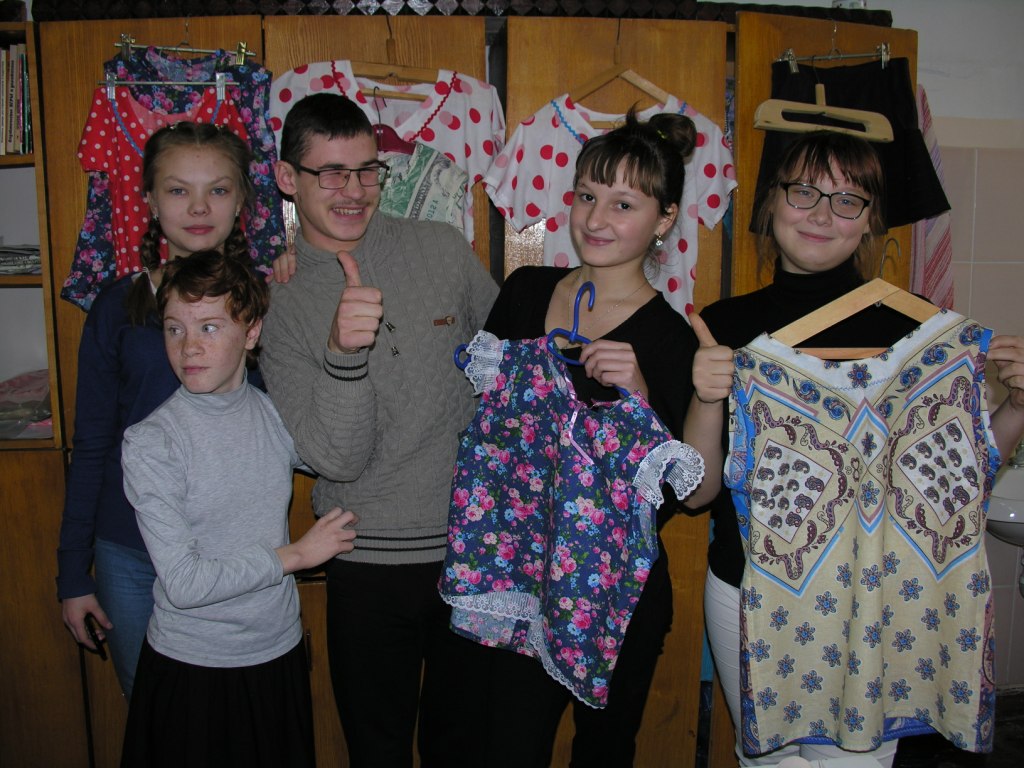 